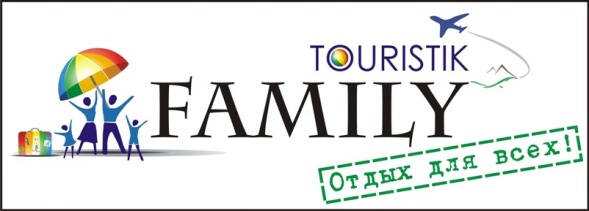 Таллинн-Стокгольм-Хельсинки.Программа тура:1 ДЕНЬВыезд из Минска в 8 вечера. Отправление в Эстонию. Ночной переезд.2 ДЕНЬУтром заезд в кафе для завтрака (за доп. плату). Приезд в Таллинн. Обзорная экскурсия по городу, на которой Вы увидете башня Длинный Герман, Рийгиког, башня Кик Ин Де Кёк, монастырь Святой Бергитты, сады Екатерины, усадьба Орловых, парусник Русалка. Свободное время. Не на долго заезд в шоппинг-центр. В 4 дня погрузка на корабль, а в 6 отправление. Вечером развлекательная программа на корабле. Ужин шведский стол за дополнительную плату по желанию (33евро). Развлекательная программа на корабле.3 ДЕНЬЗавтрак на корабле по желанию. Корабль прибывает с утра в Стокгольм, высадка с корабля. Далее Вас ожидает автобусно-пешеходная экскурсия по городу: музей Нобеля, музей Ваза, Королевский дворец, Вадстеннское аббатство, Гамла-Стан, Миллесгорден, Сидермальм.  Свободное время. В 4 дня отправление в порт, погрузка на корабль. Отправление в Хельсинки. Развлекательная программа на корабле.4 ДЕНЬЗавтрак. Высадка с корабля. Далее Вас ожидает автобусно-пешеходная экскурсия по городу: Крепость Суоменлинна, музей под открытым небом Сеурасаари, парк Эспланады, Успенский собор, часовня тишины Камппи, Сенатская площадь, старый крытый рынок. Свободное время. Далее погрузка на скоростной корабль Суперстар. На корабле бары, рестораны, кафе. Переплытие 2 часа в Таллинн. Выгрузка. Немного свободного времени для покупок в дорогу. Отправление в Минск.5 ДЕНЬ.Прибытие в Минск утром.Круиз,1 ночной переездВ стоимость тура входит:проезд на автобусе еврокласса;развлекательная программа на круизном лайнере;размещение на круизном лайнере; 2 завтрака;обзорные экскурсии в Таллинне, Стокгольме и Хельсинки.В стоимость тура не входит:консульский сбор и страховка (пенсионарам виза бесплатно, а также организованным школьным и студенческим группам);туристическая услуга в размере 45.00 рублей;ужины на корабле по желанию.Дата выездаДнейОписаниеСтоимость26 Января 2017530 Января 201795 €9 Февраля 2017512 Февраля 201795 €2 Марта 201756 Марта 2017105 €9 Марта 2017513 Марта 2017105 €16 Марта 2017520 Марта 2017105 €23 Марта 2017527 Марта 2017105 €30 Марта 201753 Апреля 2017105 €6 Апреля 2017510 Апреля 2017105 €20 Апреля 2017524 Апреля 2017105 €27 Апреля 201751 Мая 2017105 €